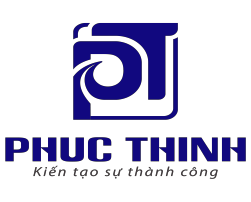 THÔNG TIN ỨNG VIÊNTHÔNG TIN ỨNG VIÊNTHÔNG TIN ỨNG VIÊNTHÔNG TIN ỨNG VIÊNTHÔNG TIN ỨNG VIÊNTHÔNG TIN ỨNG VIÊNTHÔNG TIN ỨNG VIÊNTHÔNG TIN ỨNG VIÊNTHÔNG TIN ỨNG VIÊNTHÔNG TIN ỨNG VIÊNVị trí ứng tuyển:Vị trí ứng tuyển:Vị trí ứng tuyển:Vị trí ứng tuyển:Vị trí ứng tuyển: Nhân viên kinh doanh  Nhân viên kinh doanh  Nhân viên kinh doanh  Nhân viên kinh doanh  Nhân viên kinh doanh  Nhân viên kinh doanh  Nhân viên kinh doanh Mức lương hiện tạiMức lương hiện tạiMức lương hiện tạiMức lương hiện tạiMức lương hiện tạiMức lương mong muốn:Mức lương mong muốn:Mức lương mong muốn:Mức lương mong muốn:Mức lương mong muốn:Ngày có thể nhận việc:Ngày có thể nhận việc:Ngày có thể nhận việc:Ngày có thể nhận việc:Ngày có thể nhận việc:1. THÔNG TIN CÁ NHÂN1. THÔNG TIN CÁ NHÂN1. THÔNG TIN CÁ NHÂN1. THÔNG TIN CÁ NHÂN1. THÔNG TIN CÁ NHÂN1. THÔNG TIN CÁ NHÂN1. THÔNG TIN CÁ NHÂN1. THÔNG TIN CÁ NHÂN1. THÔNG TIN CÁ NHÂN1. THÔNG TIN CÁ NHÂN1. THÔNG TIN CÁ NHÂN1. THÔNG TIN CÁ NHÂNHọ và tên:Họ và tên: Nữ NữNamNgày sinhNgày sinhNơi sinh: Nơi sinh: Nơi sinh: Nơi sinh: Chiều cao: Chiều cao: Cân nặng: Quốc tịchQuốc tịchDân tộc:Dân tộc:Dân tộc:Dân tộc:Tôn giáo: Tôn giáo: Tôn giáo: Tình trạng hôn nhânTình trạng hôn nhân	Độc thân	Độc thân	Độc thân Kết hôn Kết hôn Ly hônSố CMND:Số CMND:Ngày cấp: Ngày cấp: Ngày cấp: Nơi cấp: Nơi cấp: Nơi cấp: Điện thoại di động:Điện thoại di động:Điện thoại bàn:Điện thoại bàn:Email:Email:Địa chỉ liên lạc (đang ở):Địa chỉ liên lạc (đang ở):Trong trường hợp khẩn cấp, nếu chúng tôi không thể liên lạc được với bạn thì sẽ liên lạc với?Trong trường hợp khẩn cấp, nếu chúng tôi không thể liên lạc được với bạn thì sẽ liên lạc với?Trong trường hợp khẩn cấp, nếu chúng tôi không thể liên lạc được với bạn thì sẽ liên lạc với?Trong trường hợp khẩn cấp, nếu chúng tôi không thể liên lạc được với bạn thì sẽ liên lạc với?Trong trường hợp khẩn cấp, nếu chúng tôi không thể liên lạc được với bạn thì sẽ liên lạc với?Trong trường hợp khẩn cấp, nếu chúng tôi không thể liên lạc được với bạn thì sẽ liên lạc với?Trong trường hợp khẩn cấp, nếu chúng tôi không thể liên lạc được với bạn thì sẽ liên lạc với?Trong trường hợp khẩn cấp, nếu chúng tôi không thể liên lạc được với bạn thì sẽ liên lạc với?Trong trường hợp khẩn cấp, nếu chúng tôi không thể liên lạc được với bạn thì sẽ liên lạc với?Trong trường hợp khẩn cấp, nếu chúng tôi không thể liên lạc được với bạn thì sẽ liên lạc với?Trong trường hợp khẩn cấp, nếu chúng tôi không thể liên lạc được với bạn thì sẽ liên lạc với?Trong trường hợp khẩn cấp, nếu chúng tôi không thể liên lạc được với bạn thì sẽ liên lạc với?Họ và tên:Họ và tên:Điện thoại DĐ:Điện thoại DĐ:Địa chỉ:Địa chỉ:2. THÔNG TIN ĐÀO TẠO2. THÔNG TIN ĐÀO TẠO2. THÔNG TIN ĐÀO TẠO2. THÔNG TIN ĐÀO TẠO2. THÔNG TIN ĐÀO TẠO2. THÔNG TIN ĐÀO TẠO2. THÔNG TIN ĐÀO TẠO2. THÔNG TIN ĐÀO TẠO2. THÔNG TIN ĐÀO TẠO2. THÔNG TIN ĐÀO TẠO2. THÔNG TIN ĐÀO TẠO2. THÔNG TIN ĐÀO TẠOBằng cấp cao nhất:Bằng cấp cao nhất:THCSPTTHPTTHTrungcấpTrungcấpCao đẳngĐại họcCao họcKhác…………..Khác…………..Bằng cấp cao nhất:Bằng cấp cao nhất:Khác…………..Khác…………..Thời gian đào tạoThời gian đào tạoTrường/Trung tâm đào tạoTrường/Trung tâm đào tạoTrường/Trung tâm đào tạoBằngcấp/ chứngBằngcấp/ chứngNgành họcNgành họcXếp loạiHệ đào tạoHệ đào tạoTừĐếnTrường/Trung tâm đào tạoTrường/Trung tâm đào tạoTrường/Trung tâm đào tạoBằngcấp/ chứngBằngcấp/ chứngNgành họcNgành họcXếp loạiHệ đào tạoHệ đào tạo3. CÁC CHỨNG CHỈ ĐÀO TẠO KỸ NĂNG - NGHIỆP VỤ3. CÁC CHỨNG CHỈ ĐÀO TẠO KỸ NĂNG - NGHIỆP VỤ3. CÁC CHỨNG CHỈ ĐÀO TẠO KỸ NĂNG - NGHIỆP VỤ3. CÁC CHỨNG CHỈ ĐÀO TẠO KỸ NĂNG - NGHIỆP VỤ3. CÁC CHỨNG CHỈ ĐÀO TẠO KỸ NĂNG - NGHIỆP VỤ3. CÁC CHỨNG CHỈ ĐÀO TẠO KỸ NĂNG - NGHIỆP VỤ3. CÁC CHỨNG CHỈ ĐÀO TẠO KỸ NĂNG - NGHIỆP VỤ3. CÁC CHỨNG CHỈ ĐÀO TẠO KỸ NĂNG - NGHIỆP VỤ3. CÁC CHỨNG CHỈ ĐÀO TẠO KỸ NĂNG - NGHIỆP VỤ3. CÁC CHỨNG CHỈ ĐÀO TẠO KỸ NĂNG - NGHIỆP VỤ3. CÁC CHỨNG CHỈ ĐÀO TẠO KỸ NĂNG - NGHIỆP VỤ3. CÁC CHỨNG CHỈ ĐÀO TẠO KỸ NĂNG - NGHIỆP VỤNgoại ngữ:Ngoại ngữ:Ngoại ngữ:Ngoại ngữ:Ngoại ngữ:Tên loại chứng chỉ:Tên loại chứng chỉ:Tên loại chứng chỉ:Tên loại chứng chỉ:Tên loại chứng chỉ:Tên loại chứng chỉ:Tên loại chứng chỉ:Tin học:TốtKháTrung bìnhTrung bìnhTên loại chứng chỉ:Tên loại chứng chỉ:Tên loại chứng chỉ:Tên loại chứng chỉ:Các chứng chỉ khác (nếu có) Các chứng chỉ khác (nếu có) Các chứng chỉ khác (nếu có) Các chứng chỉ khác (nếu có) Các chứng chỉ khác (nếu có) 4. QUÁ TRÌNH CÔNG TÁC4. QUÁ TRÌNH CÔNG TÁC4. QUÁ TRÌNH CÔNG TÁC4. QUÁ TRÌNH CÔNG TÁC4. QUÁ TRÌNH CÔNG TÁC4. QUÁ TRÌNH CÔNG TÁC4. QUÁ TRÌNH CÔNG TÁC4. QUÁ TRÌNH CÔNG TÁC4. QUÁ TRÌNH CÔNG TÁC4. QUÁ TRÌNH CÔNG TÁC4. QUÁ TRÌNH CÔNG TÁC4. QUÁ TRÌNH CÔNG TÁC4. QUÁ TRÌNH CÔNG TÁCThông tin về đơn vị đang công tác/đã công tác trong thời gian gần đây nhất:Thông tin về đơn vị đang công tác/đã công tác trong thời gian gần đây nhất:Thông tin về đơn vị đang công tác/đã công tác trong thời gian gần đây nhất:Thông tin về đơn vị đang công tác/đã công tác trong thời gian gần đây nhất:Thông tin về đơn vị đang công tác/đã công tác trong thời gian gần đây nhất:Thông tin về đơn vị đang công tác/đã công tác trong thời gian gần đây nhất:Thông tin về đơn vị đang công tác/đã công tác trong thời gian gần đây nhất:Thông tin về đơn vị đang công tác/đã công tác trong thời gian gần đây nhất:Thông tin về đơn vị đang công tác/đã công tác trong thời gian gần đây nhất:Thông tin về đơn vị đang công tác/đã công tác trong thời gian gần đây nhất:Thông tin về đơn vị đang công tác/đã công tác trong thời gian gần đây nhất:Thông tin về đơn vị đang công tác/đã công tác trong thời gian gần đây nhất:Thông tin về đơn vị đang công tác/đã công tác trong thời gian gần đây nhất:Tên Công tyTên Công tyTên Công tyĐiện thoạiĐịa chỉĐịa chỉThời gian làm việc: Từ thứ 2 đến sáng thứ 7Thời gian làm việc: Từ thứ 2 đến sáng thứ 7Thời gian làm việc: Từ thứ 2 đến sáng thứ 7TừTừĐếnĐếnLý do nghỉ việc:Lý do nghỉ việc:Lý do nghỉ việc:Chức danh của bạn:Chức danh của bạn:Chức danh của bạn:Thu nhập: / thángNhiệm vụ cụ thể (tóm tắt):Nhiệm vụ cụ thể (tóm tắt):Nhiệm vụ cụ thể (tóm tắt):Nhiệm vụ cụ thể (tóm tắt):Nhiệm vụ cụ thể (tóm tắt):Nhiệm vụ cụ thể (tóm tắt):Nhiệm vụ cụ thể (tóm tắt):Nhiệm vụ cụ thể (tóm tắt):Nhiệm vụ cụ thể (tóm tắt):Nhiệm vụ cụ thể (tóm tắt):5. THÔNG TIN THAM CHIẾU (bắt buộc): (Bạn vui lòng cho biết họ tên, chức vụ, nơi công tác của người thân, bạn bè biết rõ quá trình học tập và công tác của bạn):5. THÔNG TIN THAM CHIẾU (bắt buộc): (Bạn vui lòng cho biết họ tên, chức vụ, nơi công tác của người thân, bạn bè biết rõ quá trình học tập và công tác của bạn):5. THÔNG TIN THAM CHIẾU (bắt buộc): (Bạn vui lòng cho biết họ tên, chức vụ, nơi công tác của người thân, bạn bè biết rõ quá trình học tập và công tác của bạn):5. THÔNG TIN THAM CHIẾU (bắt buộc): (Bạn vui lòng cho biết họ tên, chức vụ, nơi công tác của người thân, bạn bè biết rõ quá trình học tập và công tác của bạn):5. THÔNG TIN THAM CHIẾU (bắt buộc): (Bạn vui lòng cho biết họ tên, chức vụ, nơi công tác của người thân, bạn bè biết rõ quá trình học tập và công tác của bạn):5. THÔNG TIN THAM CHIẾU (bắt buộc): (Bạn vui lòng cho biết họ tên, chức vụ, nơi công tác của người thân, bạn bè biết rõ quá trình học tập và công tác của bạn):5. THÔNG TIN THAM CHIẾU (bắt buộc): (Bạn vui lòng cho biết họ tên, chức vụ, nơi công tác của người thân, bạn bè biết rõ quá trình học tập và công tác của bạn):5. THÔNG TIN THAM CHIẾU (bắt buộc): (Bạn vui lòng cho biết họ tên, chức vụ, nơi công tác của người thân, bạn bè biết rõ quá trình học tập và công tác của bạn):5. THÔNG TIN THAM CHIẾU (bắt buộc): (Bạn vui lòng cho biết họ tên, chức vụ, nơi công tác của người thân, bạn bè biết rõ quá trình học tập và công tác của bạn):5. THÔNG TIN THAM CHIẾU (bắt buộc): (Bạn vui lòng cho biết họ tên, chức vụ, nơi công tác của người thân, bạn bè biết rõ quá trình học tập và công tác của bạn):5. THÔNG TIN THAM CHIẾU (bắt buộc): (Bạn vui lòng cho biết họ tên, chức vụ, nơi công tác của người thân, bạn bè biết rõ quá trình học tập và công tác của bạn):5. THÔNG TIN THAM CHIẾU (bắt buộc): (Bạn vui lòng cho biết họ tên, chức vụ, nơi công tác của người thân, bạn bè biết rõ quá trình học tập và công tác của bạn):5. THÔNG TIN THAM CHIẾU (bắt buộc): (Bạn vui lòng cho biết họ tên, chức vụ, nơi công tác của người thân, bạn bè biết rõ quá trình học tập và công tác của bạn):STTHọ và tênHọ và tênHọ và tênĐiện thoạiĐiện thoạiĐiện thoạiChức danhChức danhChức danhChức danhChức danhĐơn vị công tácBẠN VUI LÒNG TRẢ LỜI CÁC CÂU HỎI SAU:BẠN VUI LÒNG TRẢ LỜI CÁC CÂU HỎI SAU:BẠN VUI LÒNG TRẢ LỜI CÁC CÂU HỎI SAU:BẠN VUI LÒNG TRẢ LỜI CÁC CÂU HỎI SAU:BẠN VUI LÒNG TRẢ LỜI CÁC CÂU HỎI SAU:BẠN VUI LÒNG TRẢ LỜI CÁC CÂU HỎI SAU:BẠN VUI LÒNG TRẢ LỜI CÁC CÂU HỎI SAU:BẠN VUI LÒNG TRẢ LỜI CÁC CÂU HỎI SAU:BẠN VUI LÒNG TRẢ LỜI CÁC CÂU HỎI SAU:BẠN VUI LÒNG TRẢ LỜI CÁC CÂU HỎI SAU:BẠN VUI LÒNG TRẢ LỜI CÁC CÂU HỎI SAU:BẠN VUI LÒNG TRẢ LỜI CÁC CÂU HỎI SAU:BẠN VUI LÒNG TRẢ LỜI CÁC CÂU HỎI SAU:1.Chuyên viên tuyển dụng nào đã liên hệ bạn đến phỏng vấn1.Chuyên viên tuyển dụng nào đã liên hệ bạn đến phỏng vấn1.Chuyên viên tuyển dụng nào đã liên hệ bạn đến phỏng vấn1.Chuyên viên tuyển dụng nào đã liên hệ bạn đến phỏng vấn1.Chuyên viên tuyển dụng nào đã liên hệ bạn đến phỏng vấn1.Chuyên viên tuyển dụng nào đã liên hệ bạn đến phỏng vấn1.Chuyên viên tuyển dụng nào đã liên hệ bạn đến phỏng vấn1.Chuyên viên tuyển dụng nào đã liên hệ bạn đến phỏng vấn1.Chuyên viên tuyển dụng nào đã liên hệ bạn đến phỏng vấn2. Bạn có người quen làm việc tại Công ty Phúc Thịnh không?2. Bạn có người quen làm việc tại Công ty Phúc Thịnh không?2. Bạn có người quen làm việc tại Công ty Phúc Thịnh không?KhôngCóHọ và tên:Họ và tên:Họ và tên:2. Bạn có người quen làm việc tại Công ty Phúc Thịnh không?2. Bạn có người quen làm việc tại Công ty Phúc Thịnh không?2. Bạn có người quen làm việc tại Công ty Phúc Thịnh không?KhôngCóĐơn vị công tác:Đơn vị công tác:Đơn vị công tác:Đơn vị công tác:3. Bạn biết thông tin tuyển dụng của Công ty Phúc Thịnh từ đâu?3. Bạn biết thông tin tuyển dụng của Công ty Phúc Thịnh từ đâu?3. Bạn biết thông tin tuyển dụng của Công ty Phúc Thịnh từ đâu?Báo, đàiBáo, đàiBáo, đàiBạn bèBạn bèBạn bèWebsite của Công ty Phúc Thịnh3. Bạn biết thông tin tuyển dụng của Công ty Phúc Thịnh từ đâu?3. Bạn biết thông tin tuyển dụng của Công ty Phúc Thịnh từ đâu?3. Bạn biết thông tin tuyển dụng của Công ty Phúc Thịnh từ đâu?Các Website về dịch vụ tuyển dụngCác Website về dịch vụ tuyển dụngCác Website về dịch vụ tuyển dụngCác Website về dịch vụ tuyển dụngCác Website về dịch vụ tuyển dụngCác Website về dịch vụ tuyển dụngCác Website về dịch vụ tuyển dụngCác Website về dịch vụ tuyển dụngCác Website về dịch vụ tuyển dụng3. Bạn biết thông tin tuyển dụng của Công ty Phúc Thịnh từ đâu?3. Bạn biết thông tin tuyển dụng của Công ty Phúc Thịnh từ đâu?3. Bạn biết thông tin tuyển dụng của Công ty Phúc Thịnh từ đâu?Nguồn khácNguồn khácNguồn khácNguồn khácNguồn khácNguồn khácNguồn khácNguồn khácNguồn khácTôi cam đoan mọi thông tin cung cấp trên là đúng sự thật và nghiêm túc chấp hành mọi nội quy, quy chế, quy định cũng như yêu cầu của Ban Lãnh Đạo đề ra khi được tuyển dụng và trong suốt thời gian làm việc tại Công ty Cổ phần Đầu tư Bất động sản Phúc Thịnh.Tôi cam đoan mọi thông tin cung cấp trên là đúng sự thật và nghiêm túc chấp hành mọi nội quy, quy chế, quy định cũng như yêu cầu của Ban Lãnh Đạo đề ra khi được tuyển dụng và trong suốt thời gian làm việc tại Công ty Cổ phần Đầu tư Bất động sản Phúc Thịnh.Tôi cam đoan mọi thông tin cung cấp trên là đúng sự thật và nghiêm túc chấp hành mọi nội quy, quy chế, quy định cũng như yêu cầu của Ban Lãnh Đạo đề ra khi được tuyển dụng và trong suốt thời gian làm việc tại Công ty Cổ phần Đầu tư Bất động sản Phúc Thịnh.Tôi cam đoan mọi thông tin cung cấp trên là đúng sự thật và nghiêm túc chấp hành mọi nội quy, quy chế, quy định cũng như yêu cầu của Ban Lãnh Đạo đề ra khi được tuyển dụng và trong suốt thời gian làm việc tại Công ty Cổ phần Đầu tư Bất động sản Phúc Thịnh.Tôi cam đoan mọi thông tin cung cấp trên là đúng sự thật và nghiêm túc chấp hành mọi nội quy, quy chế, quy định cũng như yêu cầu của Ban Lãnh Đạo đề ra khi được tuyển dụng và trong suốt thời gian làm việc tại Công ty Cổ phần Đầu tư Bất động sản Phúc Thịnh.Tôi cam đoan mọi thông tin cung cấp trên là đúng sự thật và nghiêm túc chấp hành mọi nội quy, quy chế, quy định cũng như yêu cầu của Ban Lãnh Đạo đề ra khi được tuyển dụng và trong suốt thời gian làm việc tại Công ty Cổ phần Đầu tư Bất động sản Phúc Thịnh.Tôi cam đoan mọi thông tin cung cấp trên là đúng sự thật và nghiêm túc chấp hành mọi nội quy, quy chế, quy định cũng như yêu cầu của Ban Lãnh Đạo đề ra khi được tuyển dụng và trong suốt thời gian làm việc tại Công ty Cổ phần Đầu tư Bất động sản Phúc Thịnh.Tôi cam đoan mọi thông tin cung cấp trên là đúng sự thật và nghiêm túc chấp hành mọi nội quy, quy chế, quy định cũng như yêu cầu của Ban Lãnh Đạo đề ra khi được tuyển dụng và trong suốt thời gian làm việc tại Công ty Cổ phần Đầu tư Bất động sản Phúc Thịnh.Tôi cam đoan mọi thông tin cung cấp trên là đúng sự thật và nghiêm túc chấp hành mọi nội quy, quy chế, quy định cũng như yêu cầu của Ban Lãnh Đạo đề ra khi được tuyển dụng và trong suốt thời gian làm việc tại Công ty Cổ phần Đầu tư Bất động sản Phúc Thịnh.Tôi cam đoan mọi thông tin cung cấp trên là đúng sự thật và nghiêm túc chấp hành mọi nội quy, quy chế, quy định cũng như yêu cầu của Ban Lãnh Đạo đề ra khi được tuyển dụng và trong suốt thời gian làm việc tại Công ty Cổ phần Đầu tư Bất động sản Phúc Thịnh.Tôi cam đoan mọi thông tin cung cấp trên là đúng sự thật và nghiêm túc chấp hành mọi nội quy, quy chế, quy định cũng như yêu cầu của Ban Lãnh Đạo đề ra khi được tuyển dụng và trong suốt thời gian làm việc tại Công ty Cổ phần Đầu tư Bất động sản Phúc Thịnh.Tôi cam đoan mọi thông tin cung cấp trên là đúng sự thật và nghiêm túc chấp hành mọi nội quy, quy chế, quy định cũng như yêu cầu của Ban Lãnh Đạo đề ra khi được tuyển dụng và trong suốt thời gian làm việc tại Công ty Cổ phần Đầu tư Bất động sản Phúc Thịnh.Tôi cam đoan mọi thông tin cung cấp trên là đúng sự thật và nghiêm túc chấp hành mọi nội quy, quy chế, quy định cũng như yêu cầu của Ban Lãnh Đạo đề ra khi được tuyển dụng và trong suốt thời gian làm việc tại Công ty Cổ phần Đầu tư Bất động sản Phúc Thịnh.TP.HCM, ngày 28  tháng 09  năm 2021TP.HCM, ngày 28  tháng 09  năm 2021TP.HCM, ngày 28  tháng 09  năm 2021TP.HCM, ngày 28  tháng 09  năm 2021TP.HCM, ngày 28  tháng 09  năm 2021TP.HCM, ngày 28  tháng 09  năm 2021TP.HCM, ngày 28  tháng 09  năm 2021TP.HCM, ngày 28  tháng 09  năm 2021TP.HCM, ngày 28  tháng 09  năm 2021TP.HCM, ngày 28  tháng 09  năm 2021TP.HCM, ngày 28  tháng 09  năm 2021TP.HCM, ngày 28  tháng 09  năm 2021TP.HCM, ngày 28  tháng 09  năm 2021NGƯỜI DỰ TUYỂNNGƯỜI DỰ TUYỂNNGƯỜI DỰ TUYỂNNGƯỜI DỰ TUYỂNNGƯỜI DỰ TUYỂNNGƯỜI DỰ TUYỂNNGƯỜI DỰ TUYỂNNGƯỜI DỰ TUYỂNNGƯỜI DỰ TUYỂNNGƯỜI DỰ TUYỂNNGƯỜI DỰ TUYỂNNGƯỜI DỰ TUYỂNNGƯỜI DỰ TUYỂN(Ký và ghi rõ họ tên)
  

(Ký và ghi rõ họ tên)
  

(Ký và ghi rõ họ tên)
  

(Ký và ghi rõ họ tên)
  

(Ký và ghi rõ họ tên)
  

(Ký và ghi rõ họ tên)
  

(Ký và ghi rõ họ tên)
  

(Ký và ghi rõ họ tên)
  

(Ký và ghi rõ họ tên)
  

(Ký và ghi rõ họ tên)
  

(Ký và ghi rõ họ tên)
  

(Ký và ghi rõ họ tên)
  

(Ký và ghi rõ họ tên)
  

